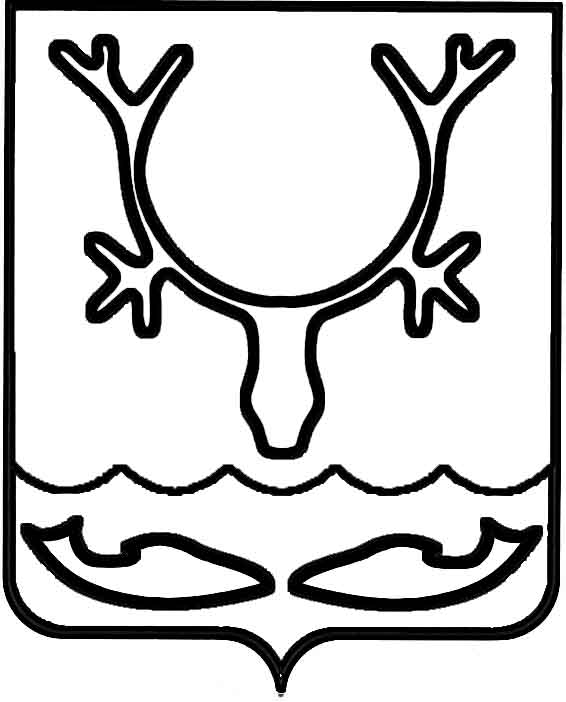 Администрация МО "Городской округ "Город Нарьян-Мар"ПОСТАНОВЛЕНИЕот “____” __________________ № ____________		г. Нарьян-МарВ целях упорядочения пассажирских перевозок в г. Нарьян-Маре и исполнения Федерального закона от 13.07.2015 № 220-ФЗ "Об организации регулярных перевозок пассажиров и багажа автомобильным транспортом и городским наземным электрическим транспортом в Российской Федерации и о внесении изменений                      в отдельные законодательные акты Российской Федерации" Администрация МО "Городской округ "Город Нарьян-Мар" П О С Т А Н О В Л Я Е Т:1.	Утвердить Порядок организации транспортного обслуживания населения на муниципальных маршрутах МО "Городской округ "Город Нарьян-Мар" (Приложение 1).2.	Утвердить форму паспорта автобусного маршрута (Приложение 2).3.	Утвердить форму реестра муниципальных маршрутов регулярных перевозок МО "Городской округ "Город Нарьян-Мар" (Приложение 3).4.	Считать утратившим силу постановление Администрации МО "Городской округ "Город Нарьян-Мар" от 25.12.2008 № 2074 "Об утверждении "Правил организации пассажирских перевозок в г. Нарьян-Маре".5.	Контроль за исполнением Порядка организации транспортного обслуживания населения на муниципальных маршрутах МО "Городской округ "Город Нарьян-Мар" возложить на первого заместителя главы Администрации МО "Городской округ "Город Нарьян-Мар".6.	Настоящее постановление вступает в силу после его официального опубликования.Приложение 1к постановлению АдминистрацииМО "Городской округ "Город Нарьян-Мар"от 18.10.2016 № 1088Порядок организации транспортного обслуживания населения на муниципальных маршрутах МО "Городской округ "Город Нарьян-Мар"Порядок организации транспортного обслуживания населения                               на муниципальных маршрутах МО "Городской округ "Город Нарьян-Мар"                 (далее – Порядок) определяет требования к установлению, изменению, отмене муниципальных маршрутов регулярных перевозок (в том числе основания для отказа в установлении либо изменении данных маршрутов, основания для отмены данных маршрутов), предназначенных для удовлетворения потребностей населения                           в регулярных перевозках в границах МО "Городской округ "Город Нарьян-Мар", требования к допуску к работе на муниципальных маршрутах регулярных перевозок на территории МО "Городской округ "Город Нарьян-Мар" перевозчиков и распространяется на всех участников процесса организации обслуживания населения пассажирским автомобильным транспортом.При установлении или изменении муниципального маршрута регулярных перевозок на территории МО "Городской округ "Город Нарьян-Мар" обеспечивается координация движения пассажирского автомобильного транспорта                                             на устанавливаемом или изменяемом маршруте с движением пассажирского автомобильного транспорта на существующих маршрутах, а также с работой других видов пассажирского транспорта.К работе на муниципальных маршрутах регулярных перевозок допускаются перевозчики, заключившие с Администрацией МО "Городской округ "Город Нарьян-Мар" (далее – Администрация) муниципальный контракт в порядке, установленном законодательством Российской Федерации о контрактной системе в сфере закупок товаров, работ, услуг, с учетом положений Федерального закона от 13.07.2015                       № 220-ФЗ "Об организации регулярных перевозок пассажиров и багажа автомобильным транспортом и городским наземным электрическим транспортом                    в Российской Федерации и о внесении изменений в отдельные законодательные акты Российской Федерации" (далее – Федеральный закон № 220-ФЗ) и получившие карты соответствующего маршрута регулярных перевозок.К работе на муниципальных маршрутах регулярных перевозок                                по нерегулируемым тарифам допускаются перевозчики, получившие свидетельство об осуществлении перевозок по муниципальному маршруту регулярных перевозок и карты соответствующего маршрута регулярных перевозок, в соответствии                              с Федеральным законом № 220-ФЗ.Для целей настоящего Порядка используются следующие понятия:муниципальная маршрутная сеть – совокупность муниципальных маршрутов регулярных перевозок;предполагаемый устойчивый пассажиропоток – прогнозируемая потребность в перевозках пассажиров по новому маршруту.Иные понятия используются в настоящем Порядке в значениях, определенных нормативными правовыми актами Российской Федерации, Ненецкого автономного округа и МО "Городской округ "Город Нарьян-Мар".Решение об установлении новых муниципальных маршрутов регулярных перевозок на территории г. Нарьян-Мара принимается Администрацией                              по собственной инициативе или по предложению юридического лица, индивидуального предпринимателя или уполномоченного участника договора простого товарищества.Юридическое лицо, индивидуальный предприниматель или уполномоченный участник договора простого товарищества (далее –заинтересованные лица) вправе инициировать установление муниципального маршрута регулярных перевозок (далее – маршрут) путем предоставления                                   в письменной форме Администрации предложения на установление маршрута, указав в нем следующие сведения:наименование (для юридического лица), фамилия, имя и, если имеется, отчество (для индивидуального предпринимателя), почтовый адрес, контактные телефоны;наименование маршрута в виде наименования начального остановочного пункта и конечного остановочного пункта по предлагаемому маршруту;предлагаемый маршрут с указанием улиц, автомобильных дорог,                         по которым проходит движение транспортных средств между остановочными пунктами по маршруту, опасных участков и остановочных пунктов;протяженность маршрута;вид регулярных перевозок;классы транспортных средств, предполагаемых к использованию                         на маршруте, максимальное количество транспортных средств каждого из таких классов;экологические характеристики транспортных средств;планируемое расписание движения;анализ влияния предполагаемого пассажиропотока на предлагаемом маршруте на перераспределение существующих пассажиропотоков по действующим маршрутам пассажирского автомобильного транспорта.Администрация в течение тридцати рабочих дней со дня получения предложения на установление нового маршрута принимает решение об его установлении либо об отказе в установлении.В период рассмотрения предложения на установление нового маршрута Администрация инициирует обследование дорожных условий и определяет наличие (отсутствие) предполагаемого устойчивого пассажиропотока.Новый муниципальный маршрут регулярных перевозок по регулируемым тарифам устанавливается только при наличии предполагаемого устойчивого пассажиропотока.Администрация отказывает в установлении маршрута и уведомляет                       об отказе заинтересованное лицо в случаях:отсутствия предполагаемого устойчивого пассажиропотока;несоответствия предлагаемого к открытию маршрута требованиям,  установленным Правилами обеспечения безопасности перевозок пассажиров и грузов автомобильным транспортом и городским наземным электрическим транспортом, утвержденными приказом Министерства транспорта Российской Федерации                       от 15.01.2014 № 7;полного дублирования предлагаемого к открытию маршрута, на котором предлагается осуществление регулярных перевозок по нерегулируемым тарифам, маршрута, на котором осуществляются регулярные перевозки по регулируемым тарифам.Решение об изменении, отмене маршрута, установлении нового маршрута принимается распоряжением Администрации.После принятия Администрацией решения об установлении нового маршрута заинтересованными лицами разрабатывается и представляется в двух экземплярах на утверждение в Администрацию Паспорт автобусного маршрута, оформленный по форме, утвержденной постановлением Администрации г. Нарьян-Мара.Заинтересованные лица вправе инициировать изменение маршрута путем предоставления в письменной форме Администрации предложения на изменение маршрута, указав в нем следующие сведения:наименование (для юридического лица), фамилия, имя и, если имеется,  отчество (для индивидуального предпринимателя), почтовый адрес, контактные телефоны;регистрационный номер муниципального маршрута регулярных перевозок в реестре муниципальных маршрутов регулярных перевозок автомобильным транспортом;предлагаемые изменения маршрута, классов транспортных средств,  максимального количества транспортных средств каждого из таких классов.Основаниями для изменения или отмены маршрута являются следующие обстоятельства:оптимизация маршрутной сети;изменение маршрутной сети, вызванное вводом в действие новых или окончанием реконструкции существующих объектов транспортной инфраструктуры, закрытием (открытием) движения пассажирского транспорта на отдельных участках улично-дорожной сети на постоянной или временной основе;выявление нарушений требований к техническому состоянию объектов транспортной инфраструктуры;отсутствие устойчивого пассажиропотока на отдельных участках маршрута;транспортное обслуживание населения отдельных районов города,                               не обеспеченных пассажирским автомобильным транспортом.Изменение маршрута осуществляется после проведения Администрацией обследования дорожных условий по новой схеме предлагаемого к изменению маршрута и согласования маршрута движения.Решение о проведении открытого конкурса на получение свидетельства               об осуществлении перевозок по муниципальному маршруту регулярных перевозок принимается распоряжением Администрации.Без проведения открытого конкурса свидетельство об осуществлении перевозок по маршруту регулярных перевозок и карты маршрута выдаются в случаях, указанных в части 3 статьи 19 Федерального закона № 220-ФЗ, юридическому лицу, индивидуальному предпринимателю или уполномоченному участнику договора простого товарищества, участвовавшему в открытом конкурсе, включенному                          в резервный список и которому присвоен следующий после победителя открытого конкурса порядковый номер.Юридическое лицо, индивидуальный предприниматель или уполномоченный участник договора простого товарищества, включенный                                в резервный список и которому присвоен следующий после победителя открытого конкурса порядковый номер, вправе отказаться от выполнения регулярных перевозок.В случае отказа юридического лица, индивидуального предпринимателя или уполномоченного участника договора простого товарищества, включенного               в резервный список и которому присвоен следующий после победителя открытого конкурса порядковый номер, от выполнения регулярных перевозок                                 по нерегулируемым тарифам, перевозки по маршруту прекращаются до начала осуществления регулярных перевозок на основании выданного по итогам вновь проведенного открытого конкурса свидетельства об осуществлении перевозок                 по маршруту регулярных перевозок.Реестр муниципальных маршрутов регулярных перевозок автомобильным транспортом ведется Администрацией в электронном и бумажном виде по форме, утвержденной постановлением Администрации г. Нарьян-Мара.Включение сведений в реестр осуществляется в течение трех рабочих дней со дня принятия решения об установлении или изменении муниципального маршрута регулярных перевозок.Исключение из реестра сведений об отмененном муниципальном маршруте регулярных перевозок осуществляется в день вступления в силу решения об отмене маршрута.Сведения, включенные в реестр, размещаются на официальном сайте Администрации в информационно-телекоммуникационной сети "Интернет" в течение трех рабочих дней с момента их включения/исключения в реестр.Регулярные перевозки пассажиров по маршрутам, не внесенным в реестр, запрещаются.Приложение 2к постановлению АдминистрацииМО "Городской округ "Город Нарьян-Мар"от 18.10.2016 № 1088Форма паспорта автобусного маршрутаЛист 1Администрация муниципального образования"Городской округ "Город Нарьян-Мар"УТВЕРЖДАЮГлава МО "Городской округ "Город Нарьян-Мар"___________/____________  "____" ____________ 20 ____ года             М.П.П А С П О Р Тавтобусного маршрутаВид маршрута: муниципальныйСоставлен по состоянию наЛист 2Общие сведения о маршрутеПротяженность                                                                                                    Сезонность работы (период работы)                                                 Дата открытия и основание: Дата закрытия и основание:Лист 3 СХЕМА МАРШРУТА С УКАЗАНИЕМ ЛИНЕЙНЫХ И ДОРОЖНЫХ СООРУЖЕНИЙЛист 4Лист 5А К Тзамера протяженности маршрутаКомиссия в составе: председателя – членов: произвела замер межостановочных расстояний и общей протяженности маршрута________ Путем контрольного замера на автомобиле марки __________, государственный регистрационный знак _____________, путевой лист №_____ от_________ ,  водитель _________, на стандартной авторезине, а также путем сверки с паспортом дороги комиссия установила: Общая протяженность маршрута согласно показанию счетчика одометра составила ___ км.Расстояния между промежуточными остановками составили:Председатель комиссии:                                                                           Члены комиссии:                                                                                        Лист 6Временные изменения на маршрутеЛист 7Характеристика дороги на маршруте__________________________________________________________________________Ширина проезжей части, тип покрытия  (по участкам, с указанием их протяженности):1.2.Лист 8Сведения о трассе маршрутаДата заполнения  “____” _______________ 20____ годаЛист 9ХАРАКТЕРИСТИКАавтопавильонов Лист 10Тарификация маршрута1810.20161088Об организации транспортного обслуживания населения на муниципальных маршрутах МО "Городской округ "Город Нарьян-Мар"Глава МО "Городской округ "Город Нарьян-Мар" Т.В.ФедороваПуть следованияДата измененияПричина измененияТУДАТУДАТУДАНаименование остановочных пунктовОБРАТНООБРАТНООБРАТНОПоказания спидометра, кмРасстояние между останов. пунктами, кмРасстояние от начального пункта, кмНаименование остановочных пунктовПоказания спидометра, кмРасстояние между останов. пунктами, кмРасстояние от начального пункта, кмВременные изменения на маршруте (укорочение, введение объездов, прекращение движения)Дата измененияПричина измененияКем обслуживается дорогаНаличие мостов (между какими пунктами или на каком километре) и их грузоподъемностьНа каких остановочных пунктах имеются заездные площадкиНаличие разворотных площадок на конечных пунктахНаличие разворотных площадок на конечных пунктахОстановочные пункты, где имеются павильоныТип    
сооружения (деревянный, каменный, кирпичный)Построено  
по типовому, индивидуальному проекту
Общая  
полезная площадь, м2На чьем  
балансе  
находится 
сооружение№ п/пГраницы участковСреднее протяжение тарифных участков, кмСтоимость проездаДата изменения12Приложение 3к постановлению АдминистрацииМО "Городской округ "Город Нарьян-Мар"от 18.10.2016 № 1088Реестр муниципальных маршрутов регулярных перевозок МО "Городской округ "Город Нарьян-Мар"Приложение 3к постановлению АдминистрацииМО "Городской округ "Город Нарьян-Мар"от 18.10.2016 № 1088Реестр муниципальных маршрутов регулярных перевозок МО "Городской округ "Город Нарьян-Мар"Приложение 3к постановлению АдминистрацииМО "Городской округ "Город Нарьян-Мар"от 18.10.2016 № 1088Реестр муниципальных маршрутов регулярных перевозок МО "Городской округ "Город Нарьян-Мар"Приложение 3к постановлению АдминистрацииМО "Городской округ "Город Нарьян-Мар"от 18.10.2016 № 1088Реестр муниципальных маршрутов регулярных перевозок МО "Городской округ "Город Нарьян-Мар"Приложение 3к постановлению АдминистрацииМО "Городской округ "Город Нарьян-Мар"от 18.10.2016 № 1088Реестр муниципальных маршрутов регулярных перевозок МО "Городской округ "Город Нарьян-Мар"Приложение 3к постановлению АдминистрацииМО "Городской округ "Город Нарьян-Мар"от 18.10.2016 № 1088Реестр муниципальных маршрутов регулярных перевозок МО "Городской округ "Город Нарьян-Мар"Приложение 3к постановлению АдминистрацииМО "Городской округ "Город Нарьян-Мар"от 18.10.2016 № 1088Реестр муниципальных маршрутов регулярных перевозок МО "Городской округ "Город Нарьян-Мар"Приложение 3к постановлению АдминистрацииМО "Городской округ "Город Нарьян-Мар"от 18.10.2016 № 1088Реестр муниципальных маршрутов регулярных перевозок МО "Городской округ "Город Нарьян-Мар"Приложение 3к постановлению АдминистрацииМО "Городской округ "Город Нарьян-Мар"от 18.10.2016 № 1088Реестр муниципальных маршрутов регулярных перевозок МО "Городской округ "Город Нарьян-Мар"Приложение 3к постановлению АдминистрацииМО "Городской округ "Город Нарьян-Мар"от 18.10.2016 № 1088Реестр муниципальных маршрутов регулярных перевозок МО "Городской округ "Город Нарьян-Мар"Приложение 3к постановлению АдминистрацииМО "Городской округ "Город Нарьян-Мар"от 18.10.2016 № 1088Реестр муниципальных маршрутов регулярных перевозок МО "Городской округ "Город Нарьян-Мар"Приложение 3к постановлению АдминистрацииМО "Городской округ "Город Нарьян-Мар"от 18.10.2016 № 1088Реестр муниципальных маршрутов регулярных перевозок МО "Городской округ "Город Нарьян-Мар"Регистрационный номер муниципального маршрута регулярных перевозокПорядковый номер муниципального маршрута регулярных перевозокНаименование муниципального маршрута регулярных перевозокНаименование промежуточных остановочных пунктов по муниципальному маршруту регулярных перевозокНаименования улиц, автомобильных дорог по муниципальному маршруту регулярных перевозокПротяженность муниципального маршрута регулярных перевозок, км.Порядок посадки и высадки пассажиров Вид регулярных перевозокВиды транспортных средств и классы транспортных средств, которые используются для перевозок по муниципальному маршруту регулярных перевозок, максимальное количество транспортных средств каждого классаЭкологические характеристики транспортных средств, которые используются для перевозок по муниципальному маршруту регулярных перевозокДата начала осуществления регулярных перевозокНаименование, место нахождения юридического лица123456789101112